November Newsletter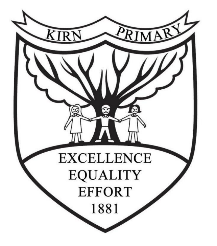 October Halloween Disco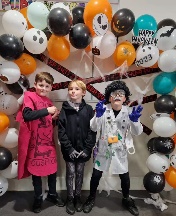 PTA used pupil voice feedback to create a Halloween Disco that was an event to remember.  Children enjoyed a chocolate tombola, spooky lucky dip, a DJ and much more!  We are incredibly thankful to the PTA and parent helpers for putting together this event.  If you would like to be part of the PTA or help at the next event please let the office know and they can add you to our mailing list. Assemblies‘Kirn is a Learning community that works positively together to achieve great things’As part of our vision we have been inviting in members of the community to come in and speak with the children about the important roles they play in our community.  Our spotlight – UNCRCTake a look at our class charters.  Each class has created a class charter that shows a commitment from pupils and staff to ensure that everyone feels happy, safe and secure to learn and that the United Nations Charter for the Rights of the Child is the starting point for every child.  You can find all our class charters on our website. www.kirn.argyll-bute.sch.uk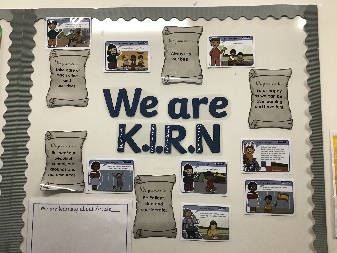 Community Kirn Café at the KirkLaura Mitchell will be hosting a weekly café at Kirn Kirk for all members of the community to enjoy.  There will be coffee, cake and chat with visiting experts from the school and community.  Keep your eye on our Facebook page for updates.Family Singing group Every Monday evening 6pm-7pm pupils and their family members can come and enjoy singing together.  This is an informal group who love to sing and have fun together.Parents evening Parents Evening will be on 22nd and 23rd of November during which you can discuss your child’s progress through the flyer with the class teacher.  Appointments will be sent out in due course. DecemberNovemberFri 17th Children in need Dress down dayTues 21st Parents Evening 3:15-5:15pmWed 22nd Parents Evening 4pm-6pmMon 27th In-Service Day DecemberMon 4th Love in a box collectionWed 6th Thurs 7th Poppy Bud Bus (P4-P7)Mon 11th Visiting Theatre company performance Cinderella PantoTues 12th P1 and P2 Nativity 9:30amWed 13th Christmas Concert 2pm and 6pmThurs 14th Christmas lunch served in school ( no alternative served on this day)Fri 15th P1 P2 partyMon 18th P3 P4 partyTues 19th P5 P6 partyWed 20th P7 partyWed 20th Church Service 10am All WelcomeThurs 21st School closes 2:30pmJanuary Thurs 4th School Opens